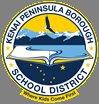 Field Experience Responsibility Contract for Internships, practicums, student teaching and observationsI will complete the KPBSD volunteer application which allows KPBSD to complete a background check.I will abide by all school and KPBSD rules and regulations.I will be on time for field experiences and any activities and conferences agreed uponI understand and have checked with my program’s Substituting Policies that if it allows substituting, it is KPBSD’s policy that I may only sub for my host teacher regardless of what stage I am at in my program.  Please check with our HR Department @ 714-8888 to make sure you have met the requirements to be on the substitute list.In case of illness or unavoidable absence, I will call the school by 8:00 A.M.I will be responsible for completing assignments from the university courses and from the host teacher by the time specified.I have read and will abide by the State of Alaska, Code of Ethics of the Education Profession.I will conduct myself in a professional manner at all times.I will preserve the confidentiality of all activities and relationships that are part of my field experience.  I understand that I may be required by law to disclose certain information.  I may also discuss, in a professional manner, situations or problems that may arise in the schools with my university faculty as part of my teacher education program.  I recognize that field experiences are privileges and that if I violate any KPBSD or university policies, my placement may be revoked. The college will remove a student teacher if the District deems it in the best interest of the students of the Kenai Peninsula Borough so do so.    	Name __________________________________________ Date _____________   	Student Teaching_______ Student Observation_________ Internship _________